          Na osnovu člana 98 Zakona o lokalnoj samoupravi („Sl. List RCG” broj 42/03, 28/04, 75/05, 13/06, “Sl. List CG” br. 88/09, 03/10 i 38/12), člana 112, člana 42 Statuta opštine Rožaje (“Sl. List RCG – Opštinski propisi”, broj 09/11) i na osnovu člana 14 Odluke o mjesnim zajednicama (“Sl. List RCG – Opštinski propisi” broj 12/2005) Skupština opštine Rožaje, na sjednici održanoj 03.03.2016.godine, d o n i j e l a  j e O D L U K Uo davanju saglasnosti na Odluku o osnivanjuMjesne zajednice „ Lijeva obala Ibra“Član 1     Daje se saglasnost na Odluku o osnivanju mjesne zajednice „Lijeva obala Ibra “ koju je  Zbor građana donio dana 22.01.2016.godine.Član 2      Ova Odluka stupa na snagu  osmog dana od dana odjavljivanja u „Službenom listu CG – Opštinski propisi“.Broj: 68Rožaje, 04.03.2016.godineSkupština opštine Rožaje	    Predsjednik Skupštine	  Husein Kurtagić, prof., s.r.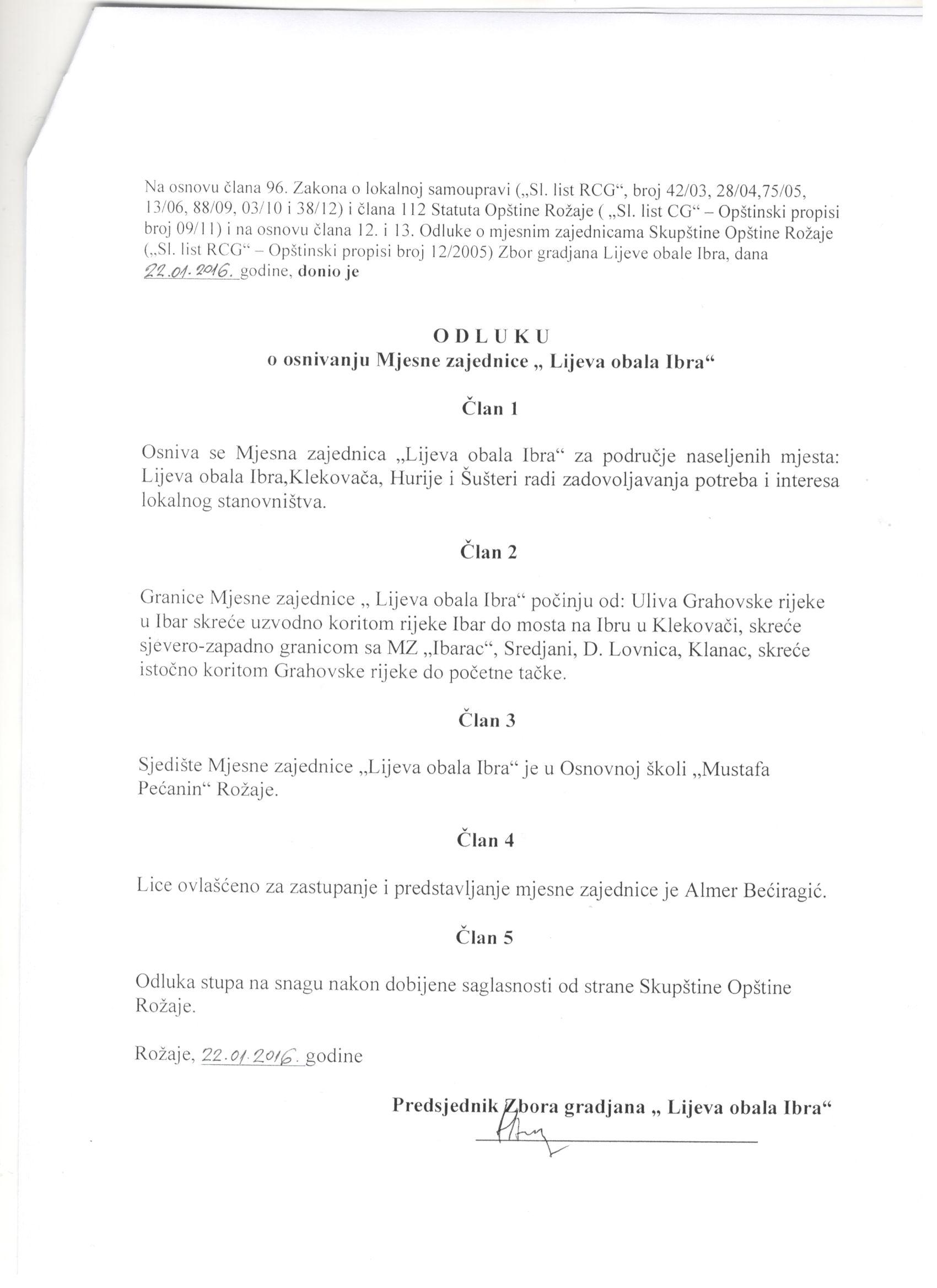 